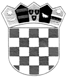 REPUBLIKA HRVATSKAZAGREBAČKA ŽUPANIJAGRAD IVANIĆ-GRADUPRAVNI ODJEL ZA FINANCIJE I PRORAČUNKLASA: 406-07/22-03/2URBROJ:238-10-05/3-21-3Ivanić-Grad, 25. ožujka  2022.SVIM ZAINTERESIRANIM GOSPODARSKIM SUBJEKTIMAPredmet: Prethodno savjetovanje sa zainteresiranim gospodarskim subjektima  za pripremu i provedbu otvorenog postupka javne nabave radova postave  novog sportskog poda u dvorani uz Osnovnu školu „Stjepana Basarićeka“ u Ivanić-GraduPoštovani,obavještavamo Vas da javni naručitelj Grad Ivanić-Grad planira pokrenuti otvoreni postupak javne nabave radova na  postavi  novog sportskog poda u dvorani uz Osnovnu školu „Stjepana Basarićeka“ u Ivanić-Gradu.Sukladno članku 198. Zakona o javnoj nabavi (Narodne novine, broj 120/16), prije pokretanja postupka javne nabave javni naručitelj u pravilu provodi analizu tržišta u svrhu pripreme nabave i informiranja gospodarskih subjekata o planovima i zahtjevima u vezi s  predmetnom nabavom.Ovim putem javni naručitelj Grad Ivanić-Grad, opis predmeta nabave, tehničke specifikacije, kriterije za kvalitativni odabir gospodarskog subjekta, kriterije za odabir ponude stavlja na prethodno savjetovanje sa zainteresiranim gospodarskim subjektima.Prethodno savjetovanje sa zainteresiranim gospodarskim subjektima trajat će do dana 04. travnja 2022.godine. Zainteresirani gospodarski subjekti mogu u tijeku trajanja prethodnog savjetovanja svoje primjedbe i prijedloge na dokumentaciju dati u Elektroničkom oglasniku javne nabave (https://eojn.nn.hr/).Po isteku roka prethodnog savjetovanja, Naručitelj će razmotriti sve pristigle primjedbe i prijedloge zainteresiranih gospodarskih subjekata te će o prihvaćanju ili neprihvaćanju primjedbi i prijedloga zainteresiranih subjekata izraditi izvješće te ga objaviti na stranicama  Elektroničkog oglasnika javne nabave i svojim internetskim stranicama. Prilog:    -  nacrt Dokumentacije o nabavi                -  nacrt Troškovnika 